larkov Sergiy AlexandrovitchExperience:Position applied for: Motorman 1st classDate of birth: 04.02.1974 (age: 43)Citizenship: UkraineResidence permit in Ukraine: NoCountry of residence: UkraineCity of residence: IzmailContact Tel. No: +38 (048) 415-62-61 / +38 (097) 456-64-76E-Mail: larchik2@mail.ruU.S. visa: NoE.U. visa: NoUkrainian biometric international passport: Not specifiedDate available from: 06.06.2013English knowledge: PoorMinimum salary: 1000 $ per month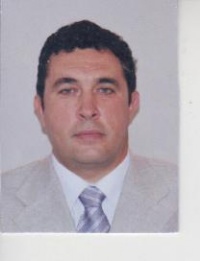 PositionFrom / ToVessel nameVessel typeDWTMEBHPFlagShipownerCrewingMotorman 1st class06.09.2012-04.04.2013TatarbunaBulk Carrier4000Wartsila vasa2000UkrainBayview services LTD&mdash;Motorman 1st class10.02.2010-04.08.2010Blue starBulk Carrier3450SULZER2700PanamaFetida Maritime LTD&mdash;Motorman 1st class10.02.2010-04.08.2010VestimarBulk Carrier3300SKL1200CamboqVestimar Investments&mdash;Motorman 1st class10.09.2008-24.03.2009Delta reefRefrigerator4112MAK2600MoroniUnited Power Alliance&mdash;Motorman 1st class11.01.2008-10.07.2008LEVONBulk Carrier3300SKL1200CamboqTFG Shipping LTD&mdash;Motorman 1st class11.10.2007-20.12.2007SKALABulk Carrier6826MAN2600MonroviScala Navigation LTD&mdash;Motorman 1st class15.10.2006-19.05.2007SormovoBulk Carrier3300SKL1200PanamaEagle Maritim&mdash;Motorman-Oiler13.08.2003-15.02.2004San vitoBulk Carrier2622SKL1200CamboqAntesco LLC&mdash;